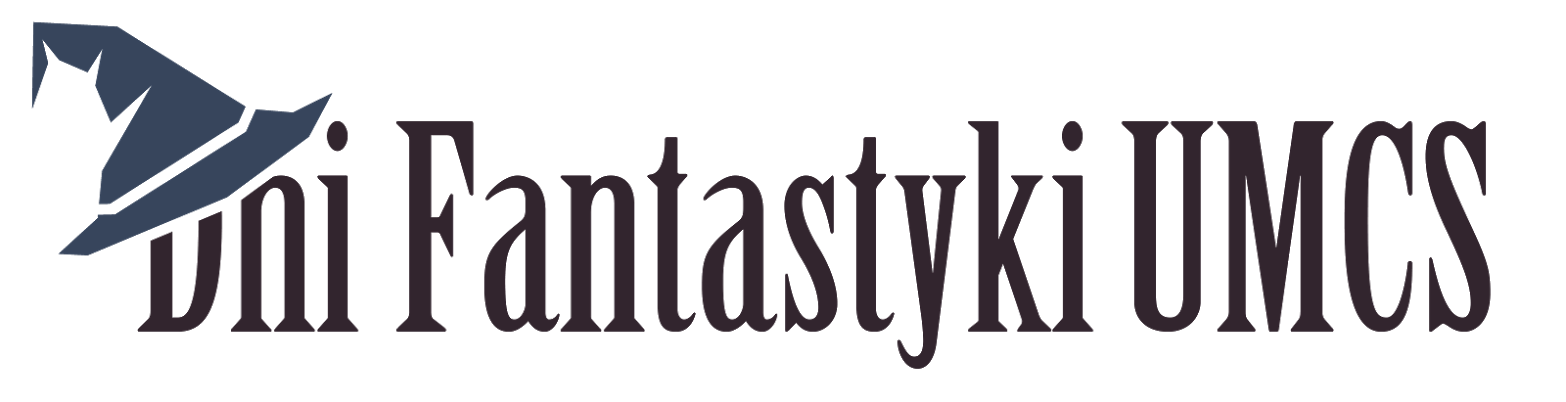 Formularz zgłoszeniowy18-19 kwietnia 2016Sala Rady Wydziału Humanistycznego UMCSImię i nazwisko uczestnika Uczelnia  Stanowisko Proponowany tytuł referatu Referat z zakresu (proszę wybrać jeden)			fantasy 		science-fiction		 inne Doświadczenie w wygłaszaniu prelekcji Telefon E-mail Opłata konferencyjna wynosi 5 zł i obejmuje udział w wykładach konferencyjnych, przerwach kawowych i poczęstunkach.Zgłoszenie wraz z konspektem prezentacji prosimy przesyłać drogą mailową na adres: dnifantastykiumcs@gmail.com Zgodnie z ustawą o ochronie danych osobowych z dnia 29. 08. 1997 r. (Dz. U. z 2002 Nr 101, poz. 926 późn.zm.), wyrażam zgodę na przetwarzanie moich danych osobowych dla potrzeb procesu rekrutacji, realizacji i ewaluacji Dni Fantastyki UMCS.